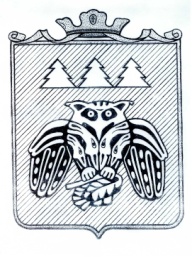 Коми Республикаын «Сыктывдiн»муниципальнöй районса администрациялöнШУÖM ПОСТАНОВЛЕНИЕадминистрации муниципального района «Сыктывдинский» Республики Комиот 23 августа 2021 года	              №8/1028О внесении изменений в Устав муниципального казенного учреждения «Центр обеспечения деятельности учреждений культуры»            Руководствуясь частью 4 статьи 51 Федерального закона от 6 октября 2003 года № 131-ФЗ «Об общих принципах организации местного самоуправления в Российской Федерации», подпунктом 12 пункта 1.1 части 1 статьи 52 Устава муниципального района «Сыктывдинский» Республики Коми, администрация муниципального района «Сыктывдинский» Республики КомиПОСТАНОВЛЯЕТ:           1. Внести в Устав муниципального казенного учреждения «Центр обеспечения деятельности учреждений культуры», утвержденный постановлением администрации МО МР «Сыктывдинский» от 10 января 2018 года № 1/3, изменения согласно приложению.          2. Возложить на директора муниципального казенного учреждения «Центр обеспечения деятельности учреждений культуры» (А.С.Патов) обязанности по регистрации изменений в Устав муниципального казенного учреждения «Центр обеспечения деятельности учреждений культуры» в Межрайонной ИФНС России №1 по Республике Коми.           3. Контроль за исполнением настоящего постановления возложить на начальника управления культуры администрации муниципального района «Сыктывдинский» (А.И.Порошкин).           4. Настоящее постановление вступает в силу со дня его официального опубликования.Глава муниципального района «Сыктывдинский»руководитель администрации                                                                        Л.Ю.Доронина                      Приложение  к постановлению администрациимуниципального района «Сыктывдинский»от 23 августа 2021 года № 8/1028Изменения,вносимые в Устав муниципального казенного учреждения«Центр обеспечения деятельности учреждений культуры» 1. В разделе 1:1) пункт 1.1 изложить в следующей редакции:«1.1. Муниципальное казенное учреждение «Центр обеспечения деятельности учреждений культуры» муниципального района «Сыктывдинский» Республики Коми (далее – Учреждение) образовано на основании законодательства Российской Федерации, Республики Коми, муниципальных нормативных правовых актов, настоящего Устава, для выполнения работ в целях реализации, предусмотренных законодательством Российской Федерации, полномочий в сфере культуры.»;2) пункт 1.5 изложить в следующей редакции:«1.5. Учредителем и собственником имущества Учреждения является муниципальный район «Сыктывдинский» Республики Коми в лице администрации муниципального района «Сыктывдинский» Республики Коми (далее – Администрация).»;3) пункт 1.6 изложить в следующей редакции:      «1.6.  Учреждение находится в ведомственном подчинении управления культуры администрации муниципального района «Сыктывдинский» Республики Коми (далее – Управление).»;4) пункт 1.8 изложить в следующей редакции: «1.8. Учреждение является юридическим лицом, имеет самостоятельный баланс, обособленное имущество, печать со своим наименованием, штамп, бланки со своими реквизитами, счет в соответствующем уполномоченном органе и является получателем бюджетных средств.»;5) в пункте 1.9 слова «управления культуры администрации муниципального образования муниципального района «Сыктывдинский» заменить словом «Управления»;6) пункт 1.13 изложить в следующей редакции:«1.13. Учреждение осуществляет свою деятельность во взаимодействии с органами местного самоуправления муниципального района «Сыктывдинский» Республики Коми, с организациями, независимо от их организационно– правовой формы.».2. В разделе 2:1) в пункте 2.1 слова «муниципального образования муниципального района «Сыктывдинский» заменить словами «муниципального района «Сыктывдинский» Республики Коми».3. В разделе 3:1) подпункт 4 пункта 3.2 изложить в следующей редакции:«4) открывать счета в соответствующем уполномоченном органе;».4. В разделе 4:1) в пункте 4.1 слова «муниципального образования муниципального района «Сыктывдинский» заменить словами «муниципального района «Сыктывдинский» Республики Коми»;2) в пункте 4.3 слова «МО МР «Сыктывдинский» заменить словами «муниципального района «Сыктывдинский» Республики Коми»;3) пункт 4.4 изложить в следующей редакции:«4.4. Учреждение осуществляет операции с бюджетными средствами через счета, открытые в соответствующем уполномоченном органе.»;4) в пятом абзаце пункта 4.5 слова «МО МР «Сыктывдинский» заменить словами «муниципального района «Сыктывдинский» Республики Коми».5. В разделе 5:1) пункт 5.1 после слова «Сыктывдинский» дополнить словами «Республики Коми».6. в разделе 7:1) в пункте 7.5 слова «муниципального района «Сыктывдинский» заменить словом «Администрации».